III/2-CJ1/2.12/ŠvLegenda o svatém Prokopu, Život svaté KateřinyZopakujme si …Otázky k diskusi na úvod:Co už víme o legendě? Pokuste se definovat tento literární žánr.Které staroslověnské legendy vznikly na českém území?Jak bychom mohli definovat život jakožto literární žánr?Která díla tohoto charakteru z dob cyrilometodějské mise znáte?Svatý Václav a Svatá Ludmila v kostele svatého Cyrila a Metoděje v Olomouci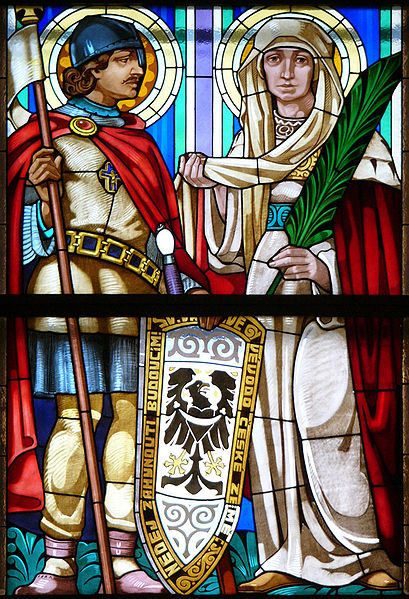 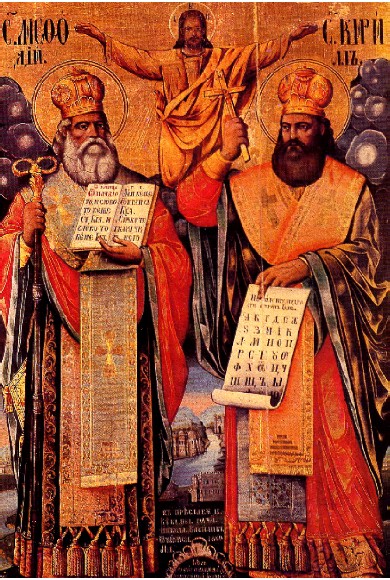 Ikona zobrazující sv. Cyrila a Metoděje(www.wikipedia.cz)Literárněhistorický kontextZopakujme si …Rozvoj česky psané literatury(poslední čtvrtina 13. století – počátek 15. století) Toto období je charakteristické dobudováním českého středověkého státu.Literaturu „pracovně“ dělíme do dvou etap s mezníkem v 50. letech 14. století, tedy po nástupu Karla IV. na trůn.  Během jeho vlády dosahuje česky psaná středověká tvorba vrcholu.Literatura tohoto období se obvykle dělí do dvou etap:počátky rozvoje česky psané literatury  - viz DUM III/2-CJ1/2.2/Šv		(poslední čtvrtina 13. století – polovina 14. století)vrchol středověké literatury 							(polovina 14. století – počátek 15. století)Soustředíme se nyní na druhou etapu středověké literatury: Zapište si na základě výkladové pasáže základní informace o vrcholu česky psané středověké literatury na území Čech:Vrchol středověké literaturyV době vlády Karla IV. (1346 – 1378) dochází k urychlení společenského vývoje. Pražské biskupství bylo povýšeno na arcibiskupství v roce 1344 a znamenalo vymanění se ze závislosti na německé církevní správě (arcibiskupství v Mohuči). Karel IV. je korunován na císaře Římské říše (1355) a Praha se tak stává důležitým centrem v rámci říše. Byla započata stavba monumentálního Karlova mostu, Nového Města. V roce 1344 byla založena Karlova univerzita, první ve střední Evropě, což má zásadní vliv pro rozvoj literatury i vzdělanosti. Na vytváření kultury mají podíl univerzitní vzdělanci z řad měšťanstva, literatura mohutní žánrově, nebývale se rozvíjí česky psaná tvorba.Ke světské zábavné literatuře řadíme první česky psané drama Mastičkáře.  Nejznámějším staročeským dílem rytířské veršované epiky je epos Tristram a Izalda. K mohutně rozvíjející se satiře patří Desatero kázanie božie nebo skladba Podkoní a žák. V rámci duchovní veršované epiky vznikla dvě česky psaná díla Legenda o svatém Prokopu a Život svaté Kateřiny. (Literatura I, Výklad, Scientia 2003)Legenda o svatém Prokopu(vznik asi 60. léta 14. století)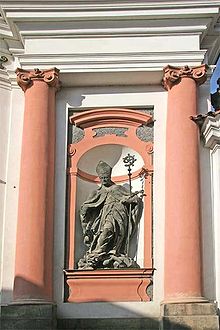 Barokní socha svatého Prokopa na kostele svatého Jana Nepomuckého v Kutné Hoře(www.wikipedia.cz)Legenda o svatém Prokopovi zpracovává domácí námět, vypráví o zakladateli Sázavského kláštera (střediska staroslověnské kultury v 11. století). Byla napsána na základě latinské předlohy, přičemž česká legenda více aktualizuje domácí námět a zdůrazňuje Prokopovo slovanství a fiktivní vyhnání Němců – cizozemců ze Sázavského kláštera. Tato myšlenka zapadá do legendistického schématu jako Prokopův posmrtný zázrak a je ztvárněna za pomoci paralelismu (předchází motiv vyhnání čertů). Aktualizace souvisela s přílivem osadníků z německých oblastí a se sociálním postavením Němců, kteří patřili převážně k bohatším měšťanům.  (Literatura I, Výklad, Scientia 2003)Výňatky z dílaPřečtěte si následující ukázky a odpovězte na otázky následující bezprostředně za textem:(1)Slyšte, staří, i vy děti,co jáz vám chci povědětio dědicěvi slovenském 					slovanskémčíš o Prokopovi svatém,					totižjenž sě jest v Čechách narodil,svój zákon dobřě rozplodil,				rozmnožilzákon svatý věrně plnila veliké divy činil.(2)Svatý Prokop jest slovenského roda,nedaleko ot Českého Broda.Tu ves dobřě Buoh rozplodil,v niejž sě ten svatý urodil.Avšak dobřě pověděti směji:téj vsi jmě Chotúň dějí, (…)Na základě prvních dvou veršů nejprve uveďte, jakým způsobem se předkládaly posluchačům středověké literární památky.Které informace obsahují první dvě ukázky? Zamyslete se nad slovy označenými kurzívou, vyjadřují základní tendenci tohoto díla. V čem spočívala?(3)Ješče vám viece povědě,						povímco o svatém Prokopě vědě.					vímSta sě to pak v jedny časy,uslyšěvše všaké hlasy,ande črtie volajíce,						kdyžmezi sobú to mluviece:„Český člověk nad námi jest,o němž jsmy dávno kladli lest,chtiec jeho otsud vyhnati.Již sě to nemóže státi,nebo jsa  závisti plný,jmajě k nám nevěrné činy,				nespravedlivě s námi jednajevše proti našemu sboruobsědl zde nad námi horu.					zmocnil seNuže, Prokope, věz to, breč,					křičpro tě musímy jíti preč.“(…)Motiv „čertů“ je využit jako paralela k Němcům. Co tedy podle legendy Prokop učinil?Jestliže je jeden motiv užit paralelně s druhým, mluvíme o tzv. motivickém paralelismu. Motivický paralelismus je vytvářen opakováním vyšších strukturních celků, např. základních dějových motivů nebo dílčích témat.Pozn.Zde má text zajímavé zčásti historické pozadí. Do Sázavského kláštera byli totiž místo mnichů slovanského obřadu dočasně dosazeni (v letech 1055-1061) němečtí mniši-latiníci v čele s německým opatem. Po změně panovníka byl však slovanským mnichům povolen návrat, kde opět mohli působit až do konce 11. století. Poté byli definitivně vyhnáni.(4)Byl jest člověk urozením vysokým,u plecí i v těle stavem širokým,					široce stavěné tělov hnáty byl velmi silný,ve vše tělo ovšem plný.Hlavu dosti velikú jměl,a tváří ovšem bieše biel;čelo jměl dosti veliké,brádka bieše črná také.						vousVlasy črné střědnie jmějieše,					nevýstřednía vzřěnie jasného bieše.Promluvenie jměl milostivéa srdce k každému nelstivé.Rúcha nemnoho jmějieše,jedno sukni a kápi nosieše,škaplér jmějieše pro dielo,					krátký mnišský šattoť jest rúcho bylo,	a na nohách nohavicě,						kalhotya k tomu lehké črěvícě.						střevíce(…)Charakterizujte čtvrtou ukázku. Vlastními slovy formulujte, jak vypadal svatý Prokop podle této legendy.(4)Když prvú noc na jitřní vstachu					vstali na jitřní mšia do kostela sě brachu,						se ubíralisvatý Prokop u dřví stáše,					stál u dveřítěm Němciem porokováše:					vytýkal„Povězte mi, kde jste sě zde vzěli,				vzali seco-li jste na tomto miestě sděli?“				udělali(…)Svatý Prokop, vida jiného jazyka,povědě jim a takto řka:„Ba, Boží mocí kazuji vem,					přikazujináhle, soci, odtudto ven;pakli toho neučiníte,Boží kázeň nad sobú uzříte!“(…)To mluvě, v rucě berlu držieše,jíž nemilostivě Němcě tepieše.Němci ijedné otpovědi nejmiechu,jedno druh přěd druhem běžiechu;nic na cěstu netázachu,jedno jako kozlové skákáchu.Popište, jak tedy svatý Prokop podle této legendy vyhnal německé mnichy ze Sázavského kláštera?Přiřaďte celé dílo k literárnímu druhu, žánru a literární formě.Který moment je společný pro Alexandreidu, Dalimilovu kroniku a tuto legendu?Uvedený prokopský text je z edice Václava Vážného, Antonína Škarky a Josefa Hrabáka nazvané Dvě legendy z doby Karlovy (1959). Život svaté Kateřiny(vznik asi 60. léta 14. století)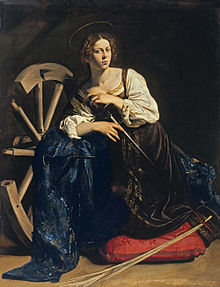 Caravaggio: Svatá Kateřina Alexandrijská, olej na plátně (1595-96), byla podle legendy křesťanskou mučednicí žijící kolem roku 300 a po staletí patřila mezi nejpopulárnější křesťanské světce.(www.wikipedia.cz)Tato legenda bývá pokládána za umělecky nejnáročnější text české středověké literatury. Zpracovává exotický (cizokrajný) námět. Vypráví o pohanské princezně Kateřině, která se ve snu zamilovala do Krista, a proto přijala křest. Stává se jeho nevěstou a v učené diskusi přesvědčí o významu křesťanství pohanské mistry i manželku jejich krále. Ten Kateřinu dává umučit, protože se své víry nezřekla.Ve srovnání se jeho latinskou předlohou je umělecký účinek prohlouben především doplněním o dvě vrcholné scény. První (druhý Kateřinin sen) zobrazuje Krista jako krásného mladého muže a líčí nádhernou komnatu, v níž probíhají zásnuby. Druhá vrcholná scéna ztvárňuje Kateřinino bičování a je obohaceno o symboliku barev. Život svaté Kateřiny zaujme vyjádřením hloubky milostného citu, který nemá ve středověké literatuře obdoby.(Literatura I, Výklad, Scientia 2003)Výňatky z dílaPřečtěte si následující ukázky a odpovězte na otázky následující bezprostředně za textem:(1)Zdáše sě jiej, tej věhlasné					zdálo sepanně, býti bez omyla,by na krasší sieni byla,						krásnějšínež ji vídal kdy kto živý.Na tej biechu divné divy						bylyzdělány z bohatéj měny:					ze skvostného materiáludno z byryl, z adamantuov stěnyspojovány biechu v zlatě,v nich mnoho okénec bohatěz smaragduov i z safieróv biechu,v nichžto miesto stkla sě stkviechu			místo skla se skvělydrahých kamenuv činové:					tvary(…).Viece drahých divuov v sílevidě, v krásě sě hojiece;					viděla; množící seuzřě dvě stolici stojiece						uvidělana vzchod slunce podlé sebe:na jednéj Buoh mocný z nebesedieše v svém světlém tróně,					sedělna druhéj v drahéj koruněMaria, jeho matka z slova,archanjelská ciesařová.Pohanská princezna Kateřina přijala křest, protože se zamilovala do Krista. Ve snu se jí zdá o zásnubách v krásné síni. Popište tuto komnatu. Koho v ní uviděla?Přiřaďte celé dílo k literárnímu druhu, žánru a literární formě. Určete rým. Směřuje tento verš k osmislabičnému jádru, obvyklému ve středověkých veršovaných dílech?(2)Následující ukázka je zapsána na základě novočeského překladu:a) Ježíši, která tvá nevěstažalostně stála obnaženak větší slávě tvého jména,jakž ti přislíbila kdysi,mimo tebe nechtějíc si vyvolit jiného chotě.Proto těžká muka pro teberáda pokorně trpěla,neb hebkosti toho tělakatané nelitovalitu žádoucí kůži dralisvými biči ze vší síly, takže zřels od každé žílystopu v kůži krví psánua nejednu krutou ránuna jejím přečistém těle.Tak nesla pro svého přítelena znamení věrné láskyz šesti barev čisté pásky,jako milá pro milého nosí věrně barvy jeho.b)První barvu v obličejinesla, neboť líčka její,jež kvetla v bílé a v červenizměnivše se z utrpeníkrve sice nepozbyvše,ale svou krásu ztrativše,zelenala se teď studem,že před tím pohanským bludemstála donaha svlečena,Vroucí láskou naplněna,sepjavši své ruce k sobě,zavřevši své oči obě,mlčky nachýlila hlavu.Tak ji pohané, únavu neznajíce, bičovalia od jejích ran stékalyjí zářné slzy z očí jasnýchv horkých krůpějích po krásnýchtvářích pro bolest zběsilou.c)Druhou barvu nesla bílouza naději pro svět zdejší.ba, které kdy byl milejší,který choť nežli té drahé,když její bílé tělo nahéskvělo se tu před pohany a na něm zakvítaly ránysvatou krvavou červení,jíž pacholci zlořečenízkropili tu bělost skvoucí.Mezi tím mnohou kvetoucíkrví orosenou růžibylo zřít v mase i v kůži,jak se háčky v tělo vťalya ji od kosti vyrvalya na povrchu zůstavily:uvadnuvši pak za chvíli,černala se bolestivě. d)Pátou barvu žalostivěnesla kvůli své věrnostisvému ženichu k libostijako služka Boha Syna.Nejedna zlá podlitinamukou k srdci jí dolehla,pod kůží krví naběhla,temněmodře zbarvila sea mezi rány rozlila se,kamkoli kat mířil bičem. Neuvěřím tomu v ničem, že by nyní která pannabyla tak choti oddána,tak věrna v milostné touze,by proň čelila pouzejedné z ran, jichž Kateřina, milá dcera mateřina, mnoho set na sobě měla.e)V šestou barvu pak dospělaa týž význam připjala si,v němž její líbezné vlasytaké zde muka trpěly,vlasy, jež se dráže skvělynežli všechno zlato země.Ty pocuchány daremněchvěly se po její šíjia tam, kde ty biče bijí,mezi žíně zapleteny,i s kůží byly vytrženy,  a když biče švihly zase,zůstávaly vbity v masea tu v krvi se blýskaly.Tak ty svaté barvy plályna té panně zbičovanév mase i v podlité ráně,bíle, černě a zeleně,modře, žlutě a červeně, každá v své vlastní podstatě.Ach, to láska tu bohatěvšechny stany své rozbila,že ta panna Bohu milámůže strpěti to bití!Drahé Izoldy napitípředtím bylo jí podáno,když ve snách bylo dokonánojejí snoubení s Tristanem,jenž je nad vší věcí pánema nad nějž není druhého.(Překlad Jiří Pelán)V druhé ukázce se popisuje Kateřinino bičování. Vyjádřete podle textu, jak je v konkrétním popisu vylíčena Kateřinina krása v kontrastu s následky mučení?Najděte nejpůsobivější vrchol Kateřinina mučení.V symbolickém plánu (milostná symbolika a obecné hodnoty) této scény je využito barev. Na Kateřinině těle se objevují barvy, které měly v symbolice ustálené významy. Pokuste se o výklad symboliky barev, co jednotlivé barvy představují (v obecné i milostné rovině)? Napomohou vám tučně vytištěné výrazy.Ke které nejznámější milostné dvojici světské rytířské epiky je na závěr přirovnáván vztah Kateřiny a Krista? Tato dvojice buduje základní myšlenku textu: největší láska s sebou přináší i největší utrpení a dokáže je snášet.Život svaté Kateřiny představuje dílo patřící ke středověké mystice (tzv. erotické či milostné mystice).pojem STŘEDOVĚKÁ MYSTIKA= v zobrazení duchovního tématu, které je určující, se využívá světských prvků. Mysticko-erotický rozměr je dán postavou Krista jako objektu milostného citu.(Literatura I, Výbor textů, Scientia 2003)Závěrem …Domácí úkolPorovnejte kateřinskou a prokopskou legendu v následujících bodech:exotické x domácí prostředívíce či méně pravidelný osmislabičný veršsložitá x jednoduchá metaforikavyšší x nižší styluměleckost dílaPoužitá literatura a zdroje:Literatura I, Výklad, Scientia, Praha 2003Literatura I, Výbor textů, Interpretace, Literární teorie, Scientia, Praha 2003Dějiny literatury od starověku do počátku 19. století, O. K. Soft, Vladimír ProkopLiteratura v kostce pro střední školy, Fragment, Marie Sochrováwww.wikipedia.czhttp://cs.wikipedia.org/wiki/Soubor:Michelangelo_Caravaggio_060.jpghttp://cs.wikipedia.org/wiki/Soubor:Nepomucky2-20061.jpghttp://cs.wikipedia.org/wiki/Soubor:KyrilMethod.jpghttp://cs.wikipedia.org/wiki/Soubor:Svaty_Vaclav_a_Svata_Ludmila_-_glass_window.jpg